Undervisningsplan 0.-2. klasse – Dansk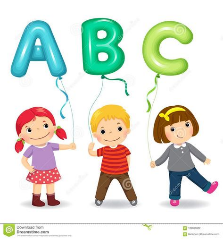 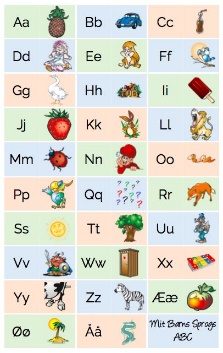 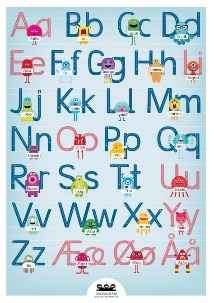 Fagets centrale kompetenceområderLæsning og fremstillingEleven kan læse enkle tekster sikkert og bruge dem i hverdagssammenhænge.Eleven kan udtrykke sig i skrift, tale, lyd og billede i nære og velkendte situationer.Eleven kan eksperimentere med rim, bogstavlyde, ord- og sætningsdannelse.KommunikationEleven kan forholde sig til velkendte temaer gennem samtale om litteratur og andre æstetiske tekster.Eleven kan kommunikere med opmærksomhed på sprog og relationer i nære hverdagssituationer.Eleven kan følge regler for kommunikation i overskuelige formelle og sociale relationer.Læsning/individuel fordybelseVi har indgået et samarbejde med Ikast-Brande bibliotek, som vil oprette lånerkort til alle elever i klassen. Tirsdag i de lige uger vil vi besøge biblioteket om formiddagen, hvor eleverne kan låne (og aflevere) bøger til læsning i læsemodulet. Denne aftale gælder foreløbig indtil juleferien.* Vi forbeholder os retten til at foretage ændringer.Årsplan 0.-2. KlasseÅrsplan 0.-2. KlasseÅrsplan 0.-2. KlasseUgeEmneLæringsmål i forhold til kompetenceområderUge 34-41VenskabLæse/lytte til Gummi-TarzanKendskab til forfatteren Ole Lund Kirkegaard.Kendskab til forfatterens hensigt og bogens tema.Arbejde med alfabetet.Arbejde med lydrette ord.Arbejde med Navneord, tillægsord og udsagnsordUndersøgelseJeg har viden om alfabetet og bogstavlyde.Jeg har viden om ordklasser.Jeg kan læse og forstå enkle tekster.KommunikationJeg kan udtrykke min egen opfattelse af teksten.Jeg kan udtrykke mig om tekstens tema.Jeg kan udarbejde en beskrivelse af, hvad en god ven er for mig.Jeg kan kommunikere med opmærksomhed på sprog og relationer i nære hverdagssituationer.EFTERÅRSFERIEEFTERÅRSFERIEEFTERÅRSFERIEUge 43-47GyserslottetArbejde med læringsstilsmaterialet til Gyserslottet i Mørkeskoven.Arbejde med alfabetet, bogstav-lydforbindelse samt lydrette og hyppige ord.Kendskab til vokaler og konsonanter.Navneord bestemt og ubestemt.Tillægsord.UndersøgelseJeg har kendskab til genren.Jeg har et ordforråd til genren.Jeg har kendskab til det alfabetiske princip og kan genkende og stave lydrette og hyppige ord.Jeg kan få øje på sproglige træk.Fremstilling og kommunikationJeg kan udarbejde en lille historie, der passer til genren, og mundtligt fremlægge den for en mindre gruppe. Uge 48-51JulKendskab til jul i gamle dage.KristendomVi juler, juler, juler…UndersøgelseJeg har viden om julen som højtid i både et historisk og nutidigt perspektiv.Jeg kan følge forløbet i en fortælling.Jeg kan opdage manglende ord i kendte fortællinger.KommunikationJeg kan indgå i dialog i mindre grupper om emnet jul, og hvorfor vi fejrer jul.JULEFERIEJULEFERIEJULEFERIEUge 1-2Min juleferieSkrive og tegne min juleferie og fortælle det til klassen.Fremstilling og præsentationJeg kan tegne, skrive og fortælle om egne oplevelser.Uge 3-6EventyrLæse eventyr af H.C. Andersen og Brødrene Grimm.Kendskab til folkeeventyr og kunsteventyr. Fokus på Grammatik og stavningNavneord, Udsagnsord, Tillægsord.De 120 ordAlmindelige lydrette og ikke lydrette ordArbejde i værksteder med:LæseværkstedSkriveværkstedStaveværkstedUndersøgelseJeg har kendskab til eventyrgenren.Jeg kan bruge handlingsbroen til at forstå handlingen.Jeg kan sætte personer fra et eventyr ind i aktantmodellen.Jeg har viden om intertekstualitet.Jeg kan gennem læringsstilene arbejde med de forskellige ordklasser og stavning.Jeg har kendskab til lydrette ord samt de 120 mest almindelige ord.Kommunikation Jeg opnår forståelse og kan skriftligt anvende ordklasserne og stavning.VINTERFERIEVINTERFERIEVINTERFERIEUge 8 – 12Multimodale fortællinger  Arbejde med og lytte til teksterne:Huller i kloden, And i rummet og Huller i hjernen.Arbejde med forskellene mellem det talte og det skrevne sprog og forskellige modaliteters affordans.Arbejde med ordsprog, udsagnsord og stavning.UndersøgelseJeg har kendskab til forskellige multimodale tekster.Jeg kan genkende en multimodal tekst.Jeg har viden om ordsprog.KommunikationJeg kan komme med eksempler på hvordan skrift, billeder og lyd på hver sin måde kan være med til at udtrykke en handling eller stemning.Jeg kan lytte med forståelse for, at sproglige udtryk kan være forskellige.PÅSKEFERIEPÅSKEFERIEPÅSKEFERIEUge 14 -18Forfatterskab Kendskab til forfatteren Kim Fupz AakesonLæse: Vitello ridser en bilGorillaen der var en gorillaSå blev farfar et spøgelseArbejde med hovedpersonerne og temaerne i de forskellige fortællinger.UndersøgelseJeg har kendskab til forfatteren Kim Fupz AakesonJeg kan beskrive personerne, jeg møder i historierne.Jeg kender strukturen i en historie.Jeg har kendskab til fiktion og non-fiktion.KommunikationJeg kan genfortælle historiernes handling.Jeg kan forklare min tekstforståelse og sammenholde min fortolkning med andres.Uge 19 - 22FablerKendskab til fortællinger med en ’morale’.Arbejde med ordsprog.Navneord, udsagnsord og tillægsord.De 120 ord.UndersøgelseJeg har kendskab til genretræk ved fabler og har viden om en fortællings morale.Oplevelse og indlevelseJeg kan følge forløbet i en fortælling.Jeg kan lege med sprog, billeder og fortælling.Jeg kan opdage manglende ord i kendte fortællinger.Vurdering og perspektiveringJeg kan tale om tekstens tema og sætte den i relation til mit eget liv.Uge 23-25Verdens vildeste børnLæse fra bogen: Verdens vildeste børnKendskab til hvad børn rundt om i verden har opnået.Arbejde med informationssøgning og mundtlighed.UndersøgeJeg kan søge informationer og finde viden om verdens vildeste børn.KommunikationJeg kan fortælle, forklare og fremlægge min viden om emnet.Jeg kan mundtligt udtrykke forståelse for det læste og undersøgte stof.